CBGVNN TRƯỜNG TIỂU HỌC TIỀN PHONG THAM GIA NGÀY HỘI CÔNG NGHỆ THÔNG TIN VÀ STEM HUYỆN GIA LÂM NĂM HỌC 2023-2024Sáng ngày 02 tháng 03 năm 2024, Phòng GDĐT huyện Gia Lâm long trọng tổ chức Ngày hội công nghệ thông tin và Stem lần thứ VI, năm học 2023-2024 tại trường Tiểu học Trung Thành với chủ đề “Đẩy mạnh Chuyển đổi số và giáo dục Stem trong ngành giáo dục và đào tạo theo định hướng giáo dục thông minh”.Thông qua gian trưng bày và hội thảo khoa học giáo viên có cơ hội học hỏi, trao đồi việc ứng dụng công nghệ thông tin trong giáo dục, các phương pháp giáo dục STEM hiệu quả, đẩy mạnh chuyển đổi số trong ngành giáo dục. Qua đó thể hiện sự cố gắng nỗ lực của các thầy, cô giáo và các em học sinh trên hành trình tìm kiếm tri thức, chinh phục khoa học.Xin chúc mừng:- Cô giáo Lê Quỳnh Mai – Đạt giải Nhì cuộc thi Kĩ năng CNTT cho GV cấp huyện.- Cô Nguyễn Thị Hương – đạt giải Nhì cuộc thi Kĩ năng CNTT cho nhân viên cấp Huyện và dự thi cuộc thi cấp Thành phố- Các thầy cô giáo khối 2 - đạt giải Nhì cấp huyện - Phần mềm dạy học môn Đạo đức, TNXH lớp 2 – Dự thi thành phố- Cô giáo Nguyễn Thị Thúy – Đạt giải Ba cuộc thi thiết kế Elearning cấp huyệnDưới đây là một số hình ảnh trong Ngày hội: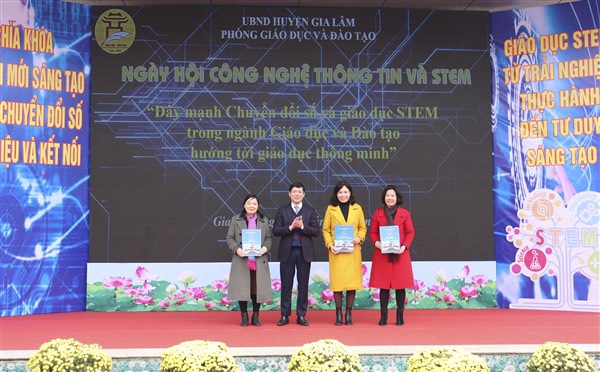 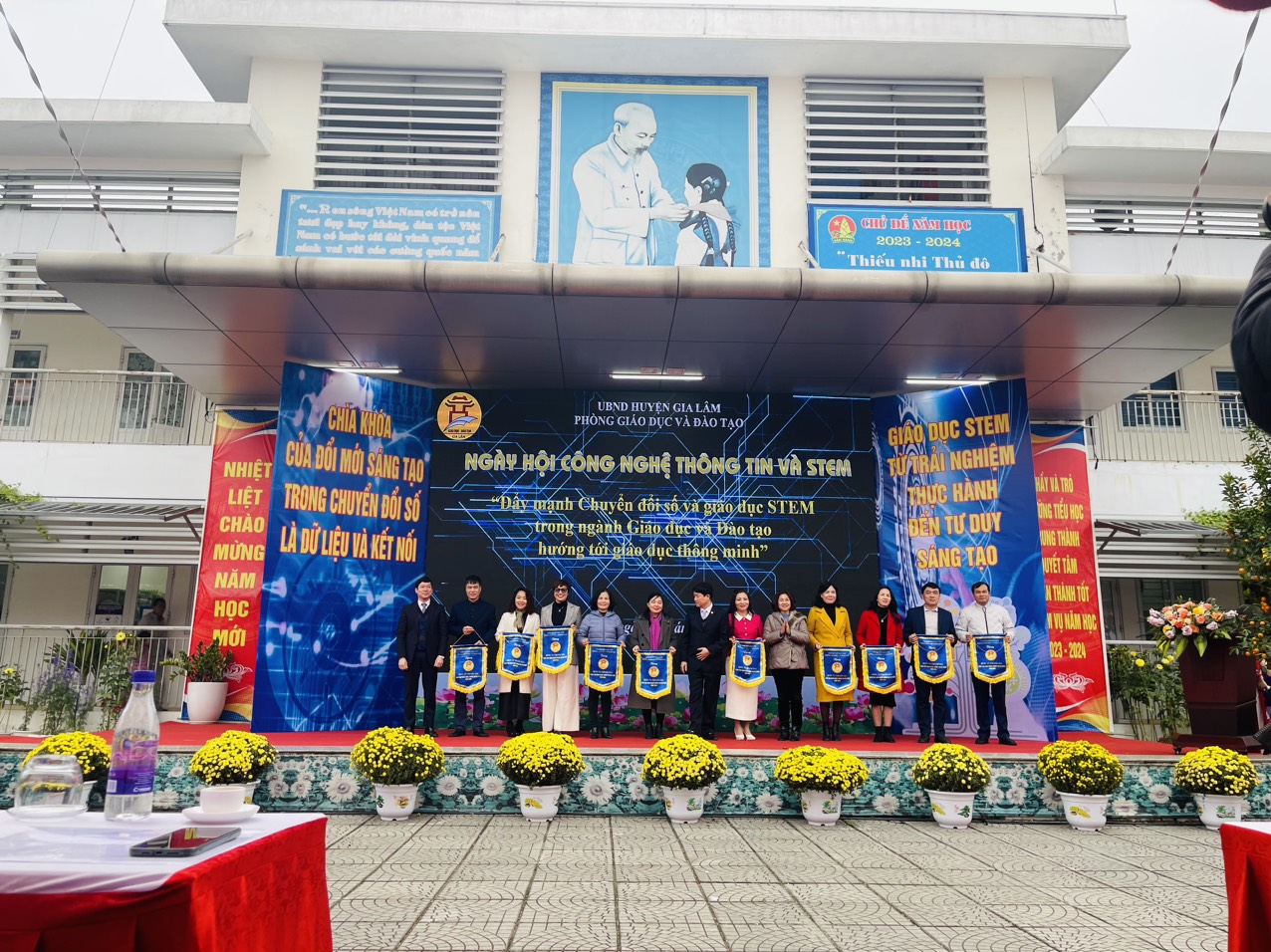 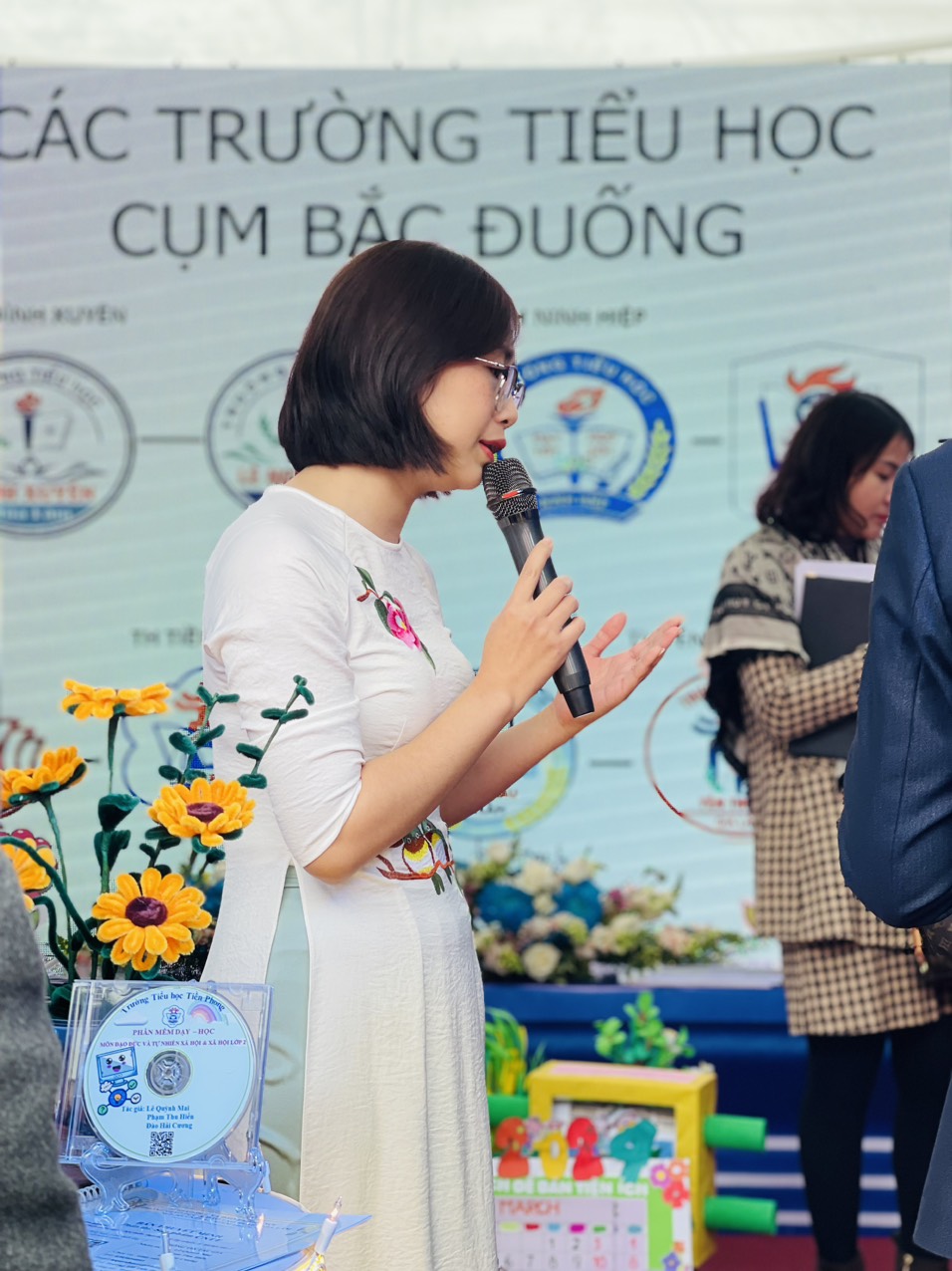 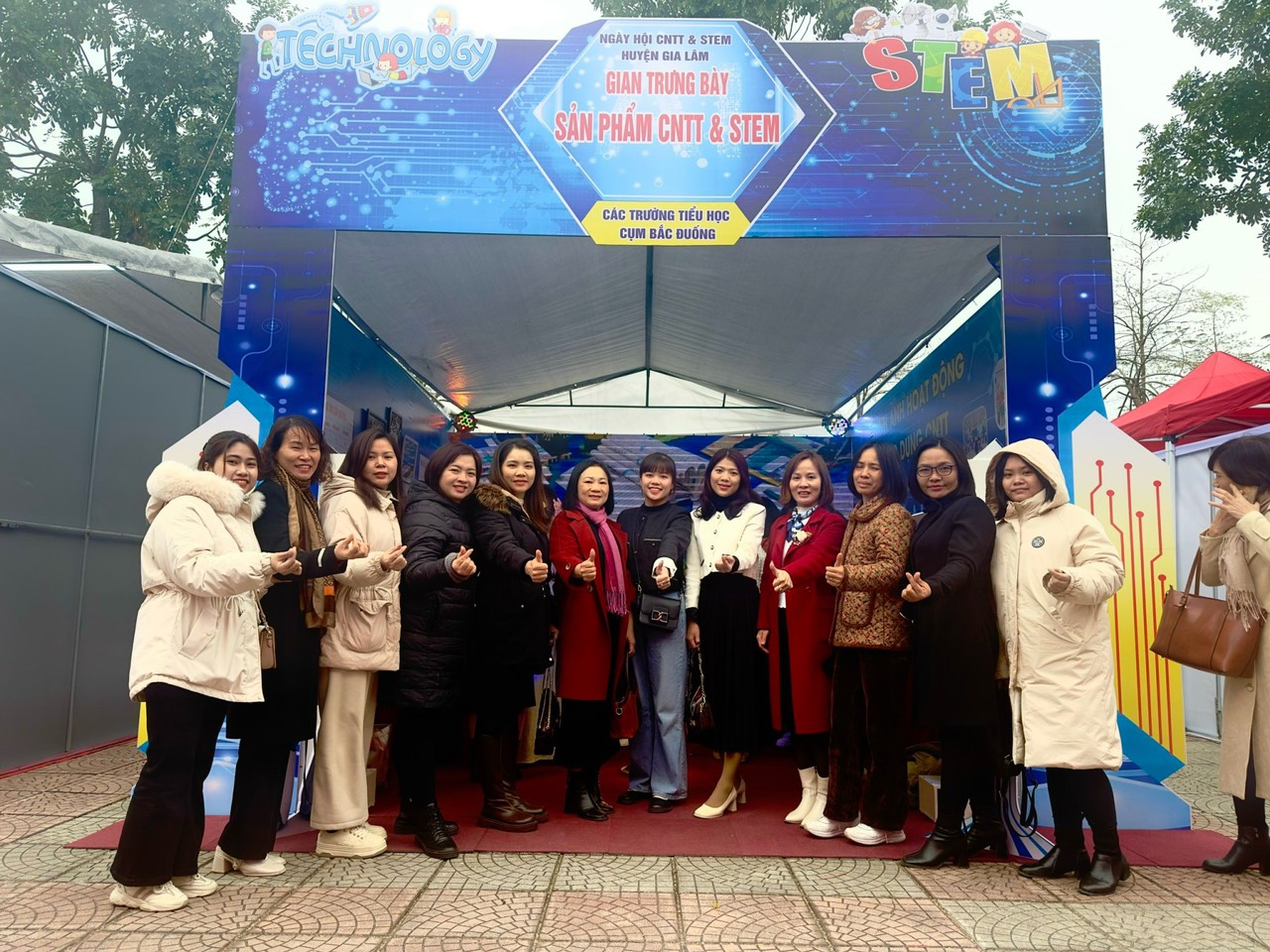 